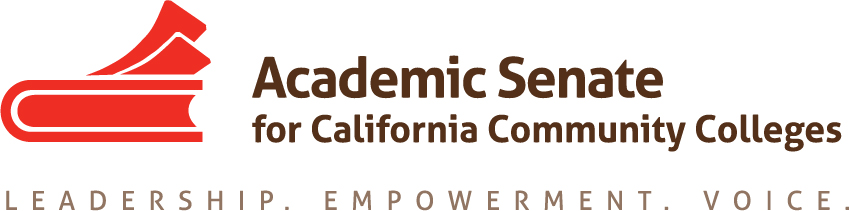 Faculty Leadership Development CommitteeThursday, February 20, 20203:00 p.m.—4:30 p.m.ZOOM INFO:Join from PC, Mac, Linux, iOS or Android: https://cccconfer.zoom.us/j/269593745
Or iPhone one-tap (US Toll):  +16699006833,269593745#  or +16468769923,269593745#
Or Telephone Dial:
    +1 669 900 6833 (US Toll)
    +1 646 876 9923 (US Toll)
    Meeting ID: 269 593 745
    International numbers available: https://cccconfer.zoom.us/u/aGEiWLsl7
Or Skype for Business (Lync):
    SIP:269593745@lync.zoom.usAGENDARoll Call, Call to Order, and Agenda AdoptionMichelle Bean—ChairSam Foster—2nd ChairElizabeth Day Elizabeth ImhofChristy KarauLuke LaraEmilie MitchellMinutes Volunteer January Minutes Approval Shout Outs and AffirmationsFaculty DiversificationCCCCO Diversity WorkgroupRecap of January 22 meeting Model Hiring Processes: FLDC addressing #2, 3, 4, and maybe #10EEO 2016 Handbook—some processes already detailedZoom meeting with ACHRO, CIO, and CSSO representatives—need a date Faculty Hiring FLDC Responsibilities FLDC Charge from Exec: Model Hiring and Appointment Processes (ASCCC Exec Goals)Resolution Fall 2015 12.01: Training Module for Hiring to Meet Diverse Student NeedsPre-resolutions for Area meeting packets due February 21Resolution for improving title 5 language—click here to make comments on resolution Guiding Hiring and Appointment Principles--click here to make commentsModel Hiring Processes--click here to make commentsSpring Plenary Sessions AssignedGuiding Principles for Hiring Committees and Appointments (Bean, Imhof, Olivio, Buul)Model Hiring Processes (Bean, Lara, Fermin Villegas)Brown Act and Senate Committees (Bean and Roberson)First Minimum Qualification and Equivalency: An Equity-Minded Framework (Bean, Roberson, Eikey)Faculty Leadership Academy New Academy Proposal—click hereNext Steps: FELA Framework and Mentor Handbook (Mitchell, Day, Bean)Applications updated—click here to viewCSU Credit or Flex Credit—Executive Director still investigating Faculty Leadership Institute draft due February 18—ideas for break-outs sent to Exec Director:Share Your PD Needs: Help Inform Us of Your Professional Development Wish Lists in this Brave Space Changing Campus Culture: A Panel Discussion from Practitioners at Equity-Minded, Anti-Racist Institutions Pre-Session: Faculty Empowerment and Leadership Academy DAY 1Womyn’s Survey and Faculty of Color Intersectionality New Survey approved: Click here for updated survey questions for faculty of color groups Professional organizations to send new survey: Puente, Umoja, A2MEND, APIHE, Latina Leadership Network, LGBTQ+ CC listserv, senate presidents, Social Justice listserv, Ethnic Studies listserv, all liaison groupsRostrum article—Bean, Karau, and Rebecca EikeyEvaluating Professional Development ActivitiesStandard ASCCC Event Survey ToolSurvey to return for approval at March Executive meeting—click here to commentCollaborations UpdatesPuente and Umoja Directors working on data for TASSC Transfer paper—did that go okay?Anti-Racism WorkRostrum article—Imhof and Buul EDAC Update—they are working on tools for anti-racism work: pledge, resolution, and call for a paperCaucus StructureASCCC website updated Caucus leaders invited to write Rostrum article on restructuring—Bruno, Bean, Roberson respondedCTE-Noncredit Institute—Breakout proposals due Feb 7Our Strong Workforce ChargeFLDC suggestions sent to CTE and Noncredit Chairs—click here Announcements CCCCO and ASCCC Faculty and Staff Diversity Symposium—March 19-20, 2020 in SacramentoCheck for upcoming events at https://asccc.org/calendar/list/eventsAccreditation Institute in La Jolla February 21-22Area Meetings March 27 or 28Guided Pathways Workshops March 13 at Fresno City and March 20 at Santiago Canyon in Orange Spring Plenary in Oakland April 16-18 Join Amazon Smile—find ASCCC FoundationApplication for Statewide Service Closing Comments and Reflections Next meeting: March 19 at 3:00—4:30 p.m.April meeting change needed—before Plenary or after (April 9 or 23)?June meeting—tentative change to June 11?In-Progress and Completed Tasks reviewAny other final comments or suggestions?AdjournmentIn Progress:Womyn’s Survey—evaluation of data Rostrum articleAnti-Racism Rostrum article Caucus Structure Rostrum article New Faculty Leadership Survey QuestionsASCCC Event Survey Update 2020 FELA Framework and Timeline Completed Tasks:Rostrum article: Let’s Talk About Sex! And Gender, and Race, and Economic Disadvantage: Courageous Conversations About IntersectionalityRostrum article: Equitizing Merit and Fit: Establishing a Baseline UnderstandingCollaborations—chair meet with Puente directors on October 30, attended Umoja Education Summit October 31, CCC LGBTQIA+ Summit 2019 panelist Updated the FLDC charge/descriptionRostrum article: Convergence of Diversity and Equity: Guiding Principles for Hiring ProcessesA2Mend Collaboration—A2Mend board members presented at 2019 ASCCC Academic Academy Umoja/A2Mend—chair completed workgroup meetings for Black Student Report Card for CCCsWomyn’s Leadership Survey distributed in September